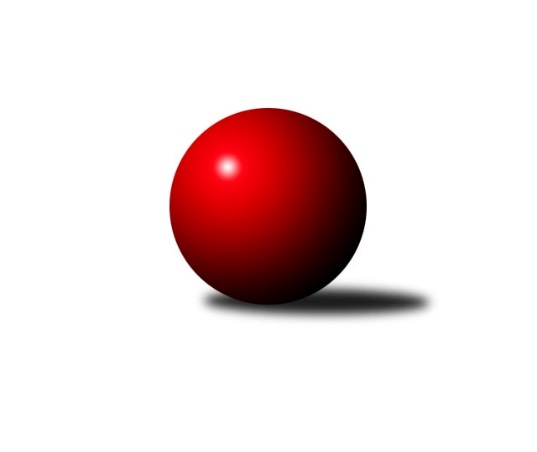 Č.19Ročník 2023/2024	9.3.2024Nejlepšího výkonu v tomto kole: 3289 dosáhlo družstvo: TJ Jiskra Nová BystřiceDivize jih 2023/2024Výsledky 19. kolaSouhrnný přehled výsledků:TJ Jiskra Nová Bystřice	- TJ Blatná	6:2	3289:3209	14.0:10.0	8.3.KK Hilton Sez. Ústí A	- TJ Nové Město na Moravě	4:4	2717:2755	10.0:14.0	8.3.TJ Slovan Jindřichův Hradec 	- TJ Centropen Dačice C	7:1	2540:2489	15.0:9.0	8.3.TJ Tatran Lomnice nad Lužnicí 	- TJ Třebíč B	5:3	2567:2545	12.5:11.5	8.3.TJ Spartak Pelhřimov	- TJ Sokol Soběnov 	6:2	3141:3104	14.5:9.5	8.3.TJ BOPO Třebíč A	- TJ Nová Včelnice 	6:2	2568:2426	16.0:8.0	9.3.Tabulka družstev:	1.	KK Hilton Sez. Ústí A	19	12	2	5	87.5 : 64.5 	243.0 : 213.0 	 2881	26	2.	TJ BOPO Třebíč A	18	12	0	6	84.5 : 59.5 	223.0 : 209.0 	 2843	24	3.	TJ Sokol Soběnov	19	11	2	6	91.0 : 61.0 	240.0 : 216.0 	 2861	24	4.	TJ Nové Město na Moravě	19	11	2	6	84.0 : 68.0 	232.5 : 223.5 	 2832	24	5.	TJ Spartak Pelhřimov	19	11	1	7	80.0 : 72.0 	232.5 : 223.5 	 2803	23	6.	TJ Slovan Jindřichův Hradec	19	10	0	9	81.0 : 71.0 	237.0 : 219.0 	 2602	20	7.	TJ Centropen Dačice C	19	7	3	9	77.0 : 75.0 	234.5 : 221.5 	 2880	17	8.	TJ Jiskra Nová Bystřice	19	8	1	10	70.5 : 81.5 	227.5 : 228.5 	 2843	17	9.	TJ Nová Včelnice	19	7	1	11	68.5 : 83.5 	223.0 : 233.0 	 2836	15	10.	TJ Blatná	18	7	0	11	64.0 : 80.0 	215.5 : 216.5 	 2847	14	11.	TJ Třebíč B	18	4	2	12	55.0 : 89.0 	195.5 : 236.5 	 2709	10	12.	TJ Tatran Lomnice nad Lužnicí	18	5	0	13	53.0 : 91.0 	184.0 : 248.0 	 2823	10Podrobné výsledky kola:	 TJ Jiskra Nová Bystřice	3289	6:2	3209	TJ Blatná	Martin Pýcha	111 	 139 	 118 	138	506 	 1:3 	 565 	 139	128 	 150	148	Filip Cheníček	Jan Havlíček st.	154 	 151 	 129 	131	565 	 2:2 	 537 	 128	143 	 134	132	Vít Kobliha	Viktor Jeřábek	132 	 151 	 146 	125	554 	 2.5:1.5 	 525 	 133	142 	 125	125	Beáta Svačinová	Jaroslav Běhoun	135 	 138 	 161 	139	573 	 3:1 	 537 	 128	155 	 119	135	Jiří Vokurka	Marek Chvátal	124 	 139 	 145 	141	549 	 4:0 	 510 	 122	137 	 135	116	Lukáš Pavel	Petr Tomek	139 	 128 	 128 	147	542 	 1.5:2.5 	 535 	 116	129 	 143	147	Evžen Cíglrozhodčí: Martin PýchaNejlepší výkon utkání: 573 - Jaroslav Běhoun	 KK Hilton Sez. Ústí A	2717	4:4	2755	TJ Nové Město na Moravě	Jan Švarc	141 	 59 	 139 	42	381 	 0:4 	 480 	 151	90 	 150	89	Petr Hlisnikovský	Dušan Lanžhotský	149 	 98 	 150 	79	476 	 2:2 	 439 	 152	62 	 136	89	Jiří Loučka	Dušan Jelínek	151 	 90 	 156 	97	494 	 2:2 	 440 	 166	54 	 158	62	Pavel Škoda	Jakub Vaniš	162 	 89 	 145 	77	473 	 1:3 	 503 	 155	98 	 170	80	Pavel Sáblík	Michal Mikuláštík	162 	 80 	 157 	52	451 	 3:1 	 454 	 156	67 	 144	87	Miloš Stloukal	Marcel Berka	144 	 62 	 156 	80	442 	 2:2 	 439 	 151	71 	 145	72	Michal Mikorozhodčí: Jan ŠvarcNejlepší výkon utkání: 503 - Pavel Sáblík	 TJ Slovan Jindřichův Hradec 	2540	7:1	2489	TJ Centropen Dačice C	Jan Cukr	164 	 72 	 155 	61	452 	 4:0 	 378 	 123	71 	 139	45	Karel Kunc	Josef Lískovec	129 	 45 	 140 	34	348 	 2.5:1.5 	 391 	 129	42 	 135	85	Radek Beranovský	Stanislav Koros	149 	 54 	 145 	53	401 	 2:2 	 400 	 137	51 	 146	66	Jiří Malínek	Jaroslav Opl	164 	 98 	 157 	60	479 	 3:1 	 424 	 152	54 	 148	70	Lukáš Štibich	Jiří Hána	165 	 78 	 153 	61	457 	 2.5:1.5 	 430 	 143	63 	 163	61	Karolína Kuncová	Vladimír Štipl	143 	 40 	 157 	63	403 	 1:3 	 466 	 151	72 	 145	98	Petr Bínarozhodčí:  Vedoucí družstevNejlepší výkon utkání: 479 - Jaroslav Opl	 TJ Tatran Lomnice nad Lužnicí 	2567	5:3	2545	TJ Třebíč B	Rudolf Pouzar	145 	 71 	 159 	72	447 	 2:2 	 446 	 142	80 	 162	62	Jaroslav Tenkl	Jan Faktor	151 	 61 	 148 	53	413 	 2:2 	 418 	 144	71 	 145	58	Libor Nováček	Jiří Doktor	166 	 80 	 141 	70	457 	 3:1 	 428 	 148	60 	 157	63	Lubomír Horák	Miroslav Moštěk	144 	 70 	 155 	63	432 	 3:1 	 423 	 137	63 	 151	72	Dalibor Lang	Daniel Klimt	142 	 62 	 150 	44	398 	 1:3 	 395 	 144	43 	 155	53	Petr Toman	Jan Nosek	157 	 51 	 143 	69	420 	 1.5:2.5 	 435 	 154	60 	 143	78	Adam Coufalrozhodčí: Jiří DoktorNejlepší výkon utkání: 457 - Jiří Doktor	 TJ Spartak Pelhřimov	3141	6:2	3104	TJ Sokol Soběnov 	Václav Novotný	141 	 127 	 132 	127	527 	 3:1 	 504 	 121	135 	 124	124	Ondřej Sysel	Jiří Rozkošný	122 	 131 	 150 	118	521 	 1:3 	 558 	 138	144 	 143	133	Kamil Šedivý	Libor Linhart	136 	 112 	 133 	122	503 	 2:2 	 523 	 128	138 	 119	138	Bohuslav Šedivý	Lucie Smrčková	148 	 133 	 109 	133	523 	 2.5:1.5 	 522 	 124	133 	 133	132	Milan Šedivý	Jan Janů	135 	 137 	 136 	131	539 	 2:2 	 508 	 117	115 	 137	139	Josef Šedivý ml.	Ota Schindler	138 	 128 	 134 	128	528 	 4:0 	 489 	 128	125 	 112	124	Roman Grznárikrozhodčí: Zdeňka VytiskováNejlepší výkon utkání: 558 - Kamil Šedivý	 TJ BOPO Třebíč A	2568	6:2	2426	TJ Nová Včelnice 	Filip Šupčík	139 	 53 	 144 	53	389 	 2:2 	 405 	 132	62 	 140	71	Pavel Domin	Jan Grygar	151 	 71 	 149 	62	433 	 2.5:1.5 	 420 	 151	70 	 154	45	Martin Tyšer	Pavel Šplíchal	145 	 71 	 137 	62	415 	 3:1 	 391 	 142	62 	 143	44	Kamil Pivko	Vladimír Dřevo	152 	 72 	 139 	66	429 	 2.5:1.5 	 408 	 152	52 	 145	59	Jiří Dvořák	Miroslav Mátl	158 	 86 	 159 	70	473 	 4:0 	 371 	 140	57 	 130	44	Jiří Hembera	Bohumil Drápela	153 	 72 	 153 	51	429 	 2:2 	 431 	 138	81 	 131	81	Tibor Pivkorozhodčí: Filip ŠupčíkNejlepší výkon utkání: 473 - Miroslav MátlPořadí jednotlivců:	jméno hráče	družstvo	celkem	plné	dorážka	chyby	poměr kuž.	Maximum	1.	Petr Chval 	KK Hilton Sez. Ústí A	572.32	374.5	197.8	1.3	10/10	(679.2)	2.	Pavel Šplíchal 	TJ BOPO Třebíč A	554.61	378.2	176.4	5.3	9/10	(583.2)	3.	Petr Bína 	TJ Centropen Dačice C	550.66	368.0	182.7	6.5	11/11	(619)	4.	Jiří Doktor 	TJ Tatran Lomnice nad Lužnicí 	549.41	374.1	175.3	5.8	8/9	(582)	5.	Karel Kunc 	TJ Centropen Dačice C	549.31	362.8	186.5	4.2	11/11	(605)	6.	Zdeněk Doktor 	TJ Tatran Lomnice nad Lužnicí 	547.38	357.3	190.1	3.7	7/9	(586)	7.	Kamil Šedivý 	TJ Sokol Soběnov 	545.15	365.6	179.5	3.5	9/11	(588)	8.	Lukáš Štibich 	TJ Centropen Dačice C	544.77	362.7	182.1	4.9	9/11	(593)	9.	Jan Cukr 	TJ Slovan Jindřichův Hradec 	543.73	370.0	173.8	5.6	9/10	(587)	10.	Josef Šedivý  ml.	TJ Sokol Soběnov 	543.70	375.0	168.7	7.8	9/11	(628.8)	11.	Miloš Stloukal 	TJ Nové Město na Moravě	543.33	360.2	183.2	4.3	8/11	(576)	12.	Lukáš Pavel 	TJ Blatná	541.50	369.8	171.7	5.3	10/11	(592)	13.	Marek Chvátal 	TJ Jiskra Nová Bystřice	540.89	367.8	173.1	5.7	9/10	(600)	14.	Pavel Sáblík 	TJ Nové Město na Moravě	540.63	367.9	172.7	5.1	11/11	(603.6)	15.	Petr Hlisnikovský 	TJ Nové Město na Moravě	539.96	360.0	180.0	3.8	10/11	(576)	16.	Milan Šedivý 	TJ Sokol Soběnov 	539.41	366.2	173.3	6.1	11/11	(577.2)	17.	Dušan Lanžhotský 	KK Hilton Sez. Ústí A	538.83	359.5	179.3	5.0	9/10	(601.2)	18.	Václav Novotný 	TJ Spartak Pelhřimov	537.53	361.1	176.4	5.2	8/10	(599)	19.	Viktor Jeřábek 	TJ Jiskra Nová Bystřice	537.21	367.2	170.0	6.7	10/10	(588)	20.	Tibor Pivko 	TJ Nová Včelnice 	536.83	364.3	172.6	5.8	11/11	(597.6)	21.	Roman Grznárik 	TJ Sokol Soběnov 	533.53	360.0	173.6	5.1	10/11	(602)	22.	Martin Tyšer 	TJ Nová Včelnice 	532.68	363.0	169.7	6.8	11/11	(640.8)	23.	Lukáš Toman 	TJ Třebíč B	532.46	356.0	176.4	6.0	7/10	(602.4)	24.	Ota Schindler 	TJ Spartak Pelhřimov	532.45	364.1	168.3	5.7	9/10	(580)	25.	Karolína Kuncová 	TJ Centropen Dačice C	532.42	361.9	170.5	7.5	9/11	(597)	26.	Bohuslav Šedivý 	TJ Sokol Soběnov 	532.35	356.6	175.7	5.7	10/11	(592.8)	27.	Jozef Jakubčík 	KK Hilton Sez. Ústí A	531.43	370.5	161.0	8.8	7/10	(573.6)	28.	Kamil Pivko 	TJ Nová Včelnice 	531.02	364.4	166.6	7.5	11/11	(632.4)	29.	Michal Miko 	TJ Nové Město na Moravě	530.51	358.3	172.2	5.5	11/11	(577)	30.	Filip Cheníček 	TJ Blatná	530.43	354.6	175.8	4.5	11/11	(613)	31.	Marcel Berka 	KK Hilton Sez. Ústí A	529.19	362.4	166.8	3.7	7/10	(560.4)	32.	Radek Beranovský 	TJ Centropen Dačice C	528.98	359.9	169.1	6.9	9/11	(597)	33.	Ondřej Sysel 	TJ Sokol Soběnov 	526.51	356.8	169.7	6.1	9/11	(598)	34.	Jan Janů 	TJ Spartak Pelhřimov	524.22	350.9	173.3	5.1	10/10	(565)	35.	Vít Kobliha 	TJ Blatná	524.20	358.8	165.4	7.8	10/11	(615)	36.	Karel Uhlíř 	TJ Třebíč B	523.60	364.3	159.3	7.6	9/10	(603)	37.	Petr Zeman 	TJ BOPO Třebíč A	522.97	356.2	166.7	6.7	8/10	(552)	38.	Bohumil Drápela 	TJ BOPO Třebíč A	522.25	350.4	171.8	6.2	10/10	(571.2)	39.	Martin Pýcha 	TJ Jiskra Nová Bystřice	521.54	359.1	162.4	10.1	10/10	(580)	40.	Pavel Domin 	TJ Nová Včelnice 	521.49	356.9	164.6	7.3	10/11	(572.4)	41.	Jan Grygar 	TJ BOPO Třebíč A	520.04	356.2	163.9	7.4	9/10	(551)	42.	Jaroslav Běhoun 	TJ Jiskra Nová Bystřice	519.91	348.9	171.0	4.8	8/10	(592)	43.	Petr Suchý 	TJ Tatran Lomnice nad Lužnicí 	518.83	358.4	160.4	8.0	6/9	(582)	44.	Jan Nosek 	TJ Tatran Lomnice nad Lužnicí 	517.95	359.2	158.8	8.8	8/9	(541.2)	45.	Rudolf Pouzar 	TJ Tatran Lomnice nad Lužnicí 	514.34	360.5	153.9	10.3	7/9	(555)	46.	Martin Vrecko 	TJ Jiskra Nová Bystřice	512.76	351.3	161.5	6.0	8/10	(542)	47.	Daniel Lexa 	TJ Blatná	512.59	355.8	156.8	8.8	10/11	(593)	48.	Pavel Škoda 	TJ Nové Město na Moravě	512.17	352.0	160.1	9.3	11/11	(563)	49.	Michal Mikuláštík 	KK Hilton Sez. Ústí A	511.42	357.3	154.2	6.7	9/10	(574.8)	50.	Jiří Dvořák 	TJ Nová Včelnice 	510.05	356.3	153.7	8.9	11/11	(568.8)	51.	Libor Linhart 	TJ Spartak Pelhřimov	507.70	346.9	160.8	8.8	9/10	(585)	52.	Jiří Rozkošný 	TJ Spartak Pelhřimov	507.17	359.8	147.3	9.6	10/10	(571)	53.	Jiří Loučka 	TJ Nové Město na Moravě	506.72	348.0	158.7	10.2	11/11	(552)	54.	Robert Flandera 	TJ Blatná	506.50	350.6	155.9	9.1	10/11	(597)	55.	Petr Toman 	TJ Třebíč B	503.50	360.6	142.9	9.6	8/10	(580)	56.	Jiří Hána 	TJ Slovan Jindřichův Hradec 	503.06	358.3	144.8	10.0	10/10	(594)	57.	Dalibor Lang 	TJ Třebíč B	502.33	353.9	148.5	10.3	9/10	(601)	58.	Libor Nováček 	TJ Třebíč B	498.01	347.0	151.0	8.2	7/10	(600)	59.	Lucie Smrčková 	TJ Spartak Pelhřimov	497.15	344.2	152.9	10.3	7/10	(536)	60.	Lubomír Horák 	TJ Třebíč B	494.44	345.8	148.6	8.6	9/10	(590)	61.	Pavel Picka 	TJ Slovan Jindřichův Hradec 	481.23	342.0	139.3	13.4	10/10	(548.4)	62.	Miroslav Moštěk 	TJ Tatran Lomnice nad Lužnicí 	475.43	339.6	135.9	12.8	6/9	(523)	63.	Vladimír Štipl 	TJ Slovan Jindřichův Hradec 	470.06	336.0	134.1	13.5	9/10	(574.8)	64.	Jaroslav Opl 	TJ Slovan Jindřichův Hradec 	431.84	309.8	122.1	18.7	9/10	(574.8)		Jan Dobeš 	TJ Třebíč B	572.55	372.7	199.9	3.7	2/10	(582)		Evžen Cígl 	TJ Blatná	560.00	377.0	183.0	4.0	2/11	(585)		Lukáš Melichar 	TJ Spartak Pelhřimov	553.20	384.0	169.2	6.0	1/10	(553.2)		Jan Havlíček  st.	TJ Jiskra Nová Bystřice	552.10	364.1	188.0	5.2	4/10	(570)		Iveta Kabelková 	TJ Centropen Dačice C	550.25	374.8	175.5	6.3	1/11	(555)		Jiří Vokurka 	TJ Blatná	548.12	369.8	178.3	6.1	4/11	(597)		Miroslav Mátl 	TJ BOPO Třebíč A	547.38	371.8	175.6	5.2	4/10	(588)		Jaroslav Tenkl 	TJ Třebíč B	545.42	370.0	175.4	3.9	4/10	(579)		Stanislav Dvořák 	TJ Centropen Dačice C	543.50	379.5	164.0	7.0	1/11	(568)		Jakub Vaniš 	KK Hilton Sez. Ústí A	536.41	365.2	171.2	5.7	5/10	(624)		Pavel Vrbík 	KK Hilton Sez. Ústí A	534.07	365.4	168.6	6.2	6/10	(606)		Vladimír Dřevo 	TJ BOPO Třebíč A	531.00	358.8	172.2	6.3	5/10	(587)		Stanislav Kropáček 	TJ Spartak Pelhřimov	528.00	354.0	174.0	4.0	1/10	(528)		Vít Beranovský 	TJ Centropen Dačice C	527.10	363.9	163.3	11.4	4/11	(534)		František Jakoubek 	TJ Spartak Pelhřimov	526.25	368.0	158.3	6.8	4/10	(540)		Marek Baštýř 	TJ Tatran Lomnice nad Lužnicí 	525.40	367.9	157.5	7.9	2/9	(608.4)		Marek Běhoun 	TJ Jiskra Nová Bystřice	525.03	362.4	162.6	8.5	4/10	(560)		Jaroslav Prommer 	TJ Sokol Soběnov 	525.00	362.4	162.6	8.4	1/11	(525.6)		Josef Šedivý 	TJ Sokol Soběnov 	524.20	358.6	165.6	8.2	3/11	(544)		Petr Tomek 	TJ Jiskra Nová Bystřice	521.54	350.6	170.9	4.9	4/10	(583)		Dušan Jelínek 	KK Hilton Sez. Ústí A	521.04	356.0	165.1	7.4	6/10	(592.8)		Milan Šedivý 	TJ Sokol Soběnov 	521.00	372.0	149.0	8.0	1/11	(521)		Adam Coufal 	TJ Třebíč B	519.35	351.5	167.9	8.4	4/10	(544.8)		Markéta Zemanová 	TJ BOPO Třebíč A	519.16	358.3	160.8	6.8	5/10	(560)		Karel Hlisnikovský 	TJ Nové Město na Moravě	518.70	347.1	171.6	6.3	4/11	(572.4)		Beáta Svačinová 	TJ Blatná	518.00	353.5	164.5	4.5	2/11	(525)		Martin Tenkl 	TJ Třebíč B	515.80	354.0	161.8	10.5	3/10	(537)		Daniel Malý 	TJ BOPO Třebíč A	512.40	350.9	161.6	7.7	4/10	(534)		Lucie Mušková 	TJ Sokol Soběnov 	510.80	346.8	164.0	7.6	1/11	(518.4)		Filip Šupčík 	TJ BOPO Třebíč A	509.63	347.7	162.0	7.0	6/10	(555)		Jiří Hembera 	TJ Nová Včelnice 	505.11	352.8	152.3	11.4	4/11	(554.4)		Marek Augustin 	TJ Jiskra Nová Bystřice	502.10	348.9	153.2	8.0	3/10	(527)		Josef Ferenčík 	TJ Sokol Soběnov 	501.30	349.2	152.1	8.4	4/11	(523.2)		Jan Švarc 	KK Hilton Sez. Ústí A	498.68	350.5	148.2	11.0	4/10	(553.2)		Petr Dobeš  st.	TJ Třebíč B	496.90	346.4	150.5	6.1	2/10	(527)		Pavel Čurda 	TJ Sokol Soběnov 	496.20	348.0	148.2	8.4	1/11	(520.8)		Lukáš Drnek 	TJ Blatná	495.70	344.7	151.0	8.2	2/11	(521)		Jiří Minařík 	TJ Blatná	495.03	344.9	150.2	9.8	7/11	(581)		Josef Fučík 	TJ Spartak Pelhřimov	492.13	349.1	143.1	9.5	3/10	(554)		Matěj Budoš 	TJ Jiskra Nová Bystřice	491.40	346.2	145.2	6.6	2/10	(501.6)		Jan Šebera 	TJ Nová Včelnice 	490.00	341.7	148.3	6.9	3/11	(528)		Pavel Holzäpfel 	TJ Centropen Dačice C	490.00	342.0	148.0	10.0	1/11	(490)		Jan Faktor 	TJ Tatran Lomnice nad Lužnicí 	486.93	352.5	134.5	12.9	3/9	(508)		Ladislav Bouda 	TJ Centropen Dačice C	486.10	347.5	138.6	10.6	4/11	(518)		Michaela Vaníčková 	TJ Nové Město na Moravě	484.80	326.4	158.4	7.2	1/11	(484.8)		Jiří Slovák 	TJ Nová Včelnice 	481.28	331.1	150.1	7.9	5/11	(553.2)		Jiří Malínek 	TJ Centropen Dačice C	480.00	339.6	140.4	16.8	1/11	(480)		Josef Holický 	TJ Slovan Jindřichův Hradec 	475.48	326.8	148.7	12.8	5/10	(548.4)		Josef Lískovec 	TJ Slovan Jindřichův Hradec 	473.40	349.8	123.6	13.8	1/10	(507.6)		Milan Holický 	TJ Slovan Jindřichův Hradec 	473.30	320.5	152.9	12.2	4/10	(489)		Stanislav Koros 	TJ Slovan Jindřichův Hradec 	473.13	337.1	136.1	12.5	3/10	(495.6)		František Hána 	TJ Nová Včelnice 	469.20	331.2	138.0	13.2	1/11	(469.2)		Josef Šebek 	TJ Nové Město na Moravě	469.20	342.0	127.2	9.6	1/11	(469.2)		Jiří Zeman 	TJ BOPO Třebíč A	463.20	330.0	133.2	16.8	1/10	(463.2)		Lubomír Náměstek 	TJ Centropen Dačice C	461.00	331.0	130.0	19.0	1/11	(461)		Martin Kovalčík 	TJ Nová Včelnice 	461.00	334.3	126.7	18.4	2/11	(472)		Jiří Cepák 	TJ Centropen Dačice C	460.22	338.1	122.1	14.6	5/11	(496)		Daniel Klimt 	TJ Tatran Lomnice nad Lužnicí 	455.15	324.9	130.3	16.6	5/9	(489.6)		Zdeněk Doktor 	TJ Tatran Lomnice nad Lužnicí 	454.00	324.0	130.0	14.0	1/9	(454)		Martin Novák 	TJ Slovan Jindřichův Hradec 	454.00	325.0	129.0	20.0	1/10	(454)		Marie Škodová 	TJ Slovan Jindřichův Hradec 	433.20	289.2	144.0	12.0	1/10	(433.2)		Jakub Vitoul 	TJ Tatran Lomnice nad Lužnicí 	432.13	314.9	117.2	17.7	3/9	(466)		Jan Slipka 	TJ Tatran Lomnice nad Lužnicí 	431.00	312.0	119.0	18.0	1/9	(431)		Michal Kuneš 	TJ Třebíč B	427.20	320.4	106.8	14.4	1/10	(427.2)Sportovně technické informace:Starty náhradníků:registrační číslo	jméno a příjmení 	datum startu 	družstvo	číslo startu2962	Evžen Cígl	08.03.2024	TJ Blatná	2x12615	Jan Faktor	08.03.2024	TJ Tatran Lomnice nad Lužnicí 	1x24838	Miroslav Moštěk	08.03.2024	TJ Tatran Lomnice nad Lužnicí 	4x25042	Daniel Klimt	08.03.2024	TJ Tatran Lomnice nad Lužnicí 	6x22724	Jiří Hembera	09.03.2024	TJ Nová Včelnice 	4x6397	Jiří Malínek	08.03.2024	TJ Centropen Dačice C	2x15659	Libor Nováček	08.03.2024	TJ Třebíč B	5x26034	Stanislav Koros	08.03.2024	TJ Slovan Jindřichův Hradec 	4x27534	Josef Lískovec	08.03.2024	TJ Slovan Jindřichův Hradec 	3x25232	Beáta Svačinová	08.03.2024	TJ Blatná	2x
Hráči dopsaní na soupisku:registrační číslo	jméno a příjmení 	datum startu 	družstvo	Program dalšího kola:20. kolo15.3.2024	pá	17:30	TJ Nová Včelnice  - TJ Jiskra Nová Bystřice	15.3.2024	pá	17:30	TJ Sokol Soběnov  - TJ BOPO Třebíč A	15.3.2024	pá	18:00	TJ Třebíč B - TJ Slovan Jindřichův Hradec 	15.3.2024	pá	18:00	TJ Centropen Dačice C - TJ Spartak Pelhřimov	16.3.2024	so	10:00	TJ Blatná - KK Hilton Sez. Ústí A	16.3.2024	so	10:00	TJ Nové Město na Moravě - TJ Tatran Lomnice nad Lužnicí 	Nejlepší šestka kola - absolutněNejlepší šestka kola - absolutněNejlepší šestka kola - absolutněNejlepší šestka kola - absolutněNejlepší šestka kola - dle průměru kuželenNejlepší šestka kola - dle průměru kuželenNejlepší šestka kola - dle průměru kuželenNejlepší šestka kola - dle průměru kuželenNejlepší šestka kola - dle průměru kuželenPočetJménoNázev týmuVýkonPočetJménoNázev týmuPrůměr (%)Výkon2xPavel SáblíkN. Město A603.6*4xJaroslav OplJin.Hradec 114.574791xDušan JelínekSK Sez. Ústí A592.8*1xMiroslav MátlBOPO A113.374731xPetr HlisnikovskýN. Město A576*4xPetr BínaDačice C111.464661xJaroslav OplJin.Hradec 574.8*1xPavel SáblíkN. Město A110.475032xJaroslav BěhounNová Bystřice5739xJiří HánaJin.Hradec 109.314574xDušan LanžhotskýSK Sez. Ústí A571.2*1xDušan JelínekSK Sez. Ústí A108.49494